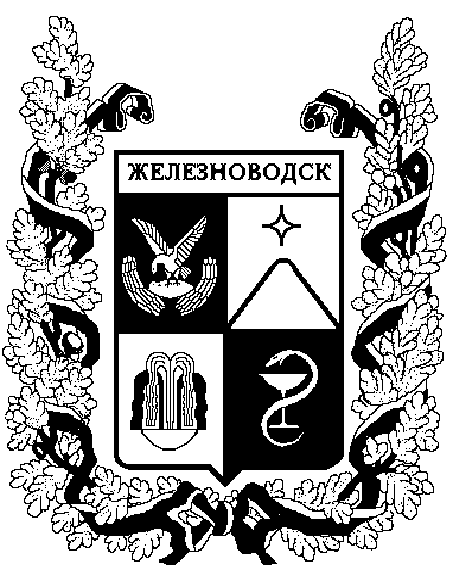 Постановление администрации города-КУРОРТА железноводска ставропольского краяО внесении изменений в Порядок образования административной комиссии муниципального образования города-курорта Железноводска Ставропольского края, утвержденный постановлением администрации города-курорта Железноводска Ставропольского края от 30 июля 2014 г.
№ 611 «О некоторых вопросах организации деятельности административной комиссии муниципального образования города-курорта Железноводска Ставропольского края»В соответствии с Федеральным законом от 06 октября 2003 г.
№ 131-ФЗ «Об общих принципах организации местного самоуправления в Российской Федерации», законами Ставропольского края от 15 июля 2002 г. № 31-кз «О порядке образования и деятельности  административных комиссий в Ставропольском крае» и от 20 июня 2014 г. № 57-кз «О наделении органов местного самоуправления муниципальных районов и городских округов в Ставропольском крае отдельными государственными полномочиями Ставропольского края по созданию административных комиссий», Уставом города-курорта Железноводска Ставропольского края, в связи с произошедшими кадровыми изменениямиПОСТАНОВЛЯЮ:1. Внести в Порядок образования административной комиссии муниципального образования города-курорта Железноводска Ставропольского края, утвержденный постановлением администрации города-курорта Железноводска Ставропольского края от 30 июля 2014 г. 
№ 611 «О некоторых вопросах организации деятельности административной комиссии муниципального образования города-курорта Железноводска Ставропольского края», изменения, изложив пункт 13 в следующей редакции:«13. Организационно-техническое и информационное обеспечение деятельности административной комиссии осуществляет отдел координации и контроля в сфере благоустройства администрации города-курорта Железноводска Ставропольского края.».	2. Опубликовать настоящее постановление в общественно-политическом еженедельнике «Железноводские ведомости» и разместить на официальном сайте Думы города-курорта Железноводска Ставропольского края и администрации города-курорта Железноводска Ставропольского края в сети Интернет.3. Контроль за выполнением настоящего постановления возложить на первого заместителя главы администрации города-курорта Железноводска Ставропольского края Довмалова А.А.4. Настоящее постановление вступает в силу со дня его подписания.Глава города-курорта Железноводска Ставропольского края                                                                        Е.И. МоисеевПроект подготовлен отделом координации и контроля в сфере благоустройства администрации города-курорта Железноводска Ставропольского края Исполняющий обязанностируководителя отдела координациии контроля в сфере благоустройстваадминистрации города-курорта Железноводска Ставропольского края                                       Ю.В. БелоножкинПроект вносит: Первый заместитель главы администрации города-курорта Железноводска Ставропольского края                                            А.А. ДовмаловПроект визируют: Заместитель главы администрации города-курорта Железноводска Ставропольского края                                           С.В. Цвиркунов
Руководитель юридического отдела администрации города-курорта Железноводска Ставропольского края                                             Е.Л. ОсинцеваРуководитель отдела по обеспечению деятельности администрации города-курорта Железноводска Ставропольского края			                                                     Г.В. РудковаУКАЗАТЕЛЬрассылки постановления администрации города-курорта Железноводска Ставропольского края «О внесении изменений в Порядок образования административной комиссии муниципального образования города-курорта Железноводска Ставропольского края, утвержденный постановлением администрации города-курорта Железноводска Ставропольского края 
от 30 июля 2014 г. № 611 «О некоторых вопросах организации деятельности административной комиссии муниципального образования города-курорта Железноводска Ставропольского края»Исполняющий обязанностируководителя отдела координациии контроля в сфере благоустройстваадминистрации города-курорта Железноводска Ставропольского края                            Ю.В. Белоножкин07 сентября 2018 г.               г. Железноводск№559№п.пНаименование организации,Ф.И.О. РуководителяКол-воэкземпл-яровДатаполучения Подпись1Первый заместитель главы администрации города-курорта Железноводска Ставропольского края                                           А.А.Довмалов12Заместитель главы администрации города-курорта Железноводска Ставропольского края                                                                    Н.Н. Бондаренко13Юридический отдел администрации города-курорта ЖелезноводскаЕ.Л. Осинцева14Отдел координациии контроля в сфере благоустройстваадминистрации города-курорта Железноводска Ставропольского края
О.В. Зевалова15Отдел по обеспечению деятельности администрации города-курорта Железноводска Ставропольского края Г.В.Рудкова16Отдел по мобилизационной подготовке и чрезвычайным ситуациям администрации города-курорта Железноводска Ставропольского края                                                                    Д.А. Коротаев17МУП «Редакция газеты «Железноводские ведомости»18Отдел по информационной политике администрации города-курорта Железноводска Ставропольского края А.И. Боровик1